В целях формирования у обучающихся правовой культуры и гражданской позиции, на основе правовых знаний и в соответствии  с муниципальной программой «Развитие образования в городе Ярославле» на 2015–2020 годы,ПРИКАЗЫВАЮ:Провести  в  декабре 2018 года - апреле 2019 года городскую интеллектуальную игру по праву «Основы правовой культуры» (далее – Игра).Поручить организацию и проведение Игры муниципальному образовательному учреждению дополнительного образования Детско-юношескому центру «Ярославич» (директор - Дубовик Е.А.).Утвердить положение о проведении городской интеллектуальной игры по праву «Основы правовой культуры» (приложение).4. Директору муниципального образовательного учреждения дополнительного образования Детско-юношеского центра «Ярославич»:4.1. Представить в департамент на согласование заместителю директора    (Ильиной Е.А.) смету расходов Игры.4.2. Произвести оплату расходов в соответствии со сметой за счёт средств, предусмотренных муниципальной программой «Развитие образования в городе Ярославле» на 2015-2020 годы.5.  Контроль за исполнением приказа возложить на  начальника отдела дополнительного образования и воспитательной работы Абрамову Е.Г.Директор департамента	                                                                                           Е.А.Иванова                                                                ПриложениеУТВЕРЖДЕНОприказом департамента образования мэрии города Ярославля от        .2018 № Положениео проведении городской интеллектуальной игры по праву «Основы правовой культуры»Общие положения.Городская интеллектуальная игра по праву «Основы правовой культуры» (далее – Игра) проводится в целях  формирования у обучающихся правовой культуры и гражданственности на основе правовых знаний, формирования законопослушного поведения и основ толерантности, развития правового самосознания, воспитания чувства ответственности за свои поступки, профилактики правонарушений.Игра направлена на  достижения у обучающихся образовательных и воспитательных результатов  в    гражданско-правовом направлении образования.Тема игры 2018-2019 учебного года – экологическое правоУчредитель Игры -  департамент образования мэрии города Ярославля.Организатор - муниципальное образовательное учреждение дополнительного образования Детско-юношеский центр «Ярославич» (далее - МОУДО ДЮЦ «Ярославич»).2. Задачи:- развить правовое мышление обучающихся, сформировать у них представление о правах и ответственности;- сформировать умение самостоятельно приобретать, усваивать правовые знания и применять их в реальной жизни;- сформировать активную жизненную позицию по отношению к происходящим в обществе процессам.3. Участники Игры.В игре участвуют команды муниципальных образовательных учреждений, которые  состоят из обучающихся 9-11 классов. Количество участников в команде 5 человек. Команду возглавляет капитан.Время и  порядок проведения Игры.Игра проводится  в декабре 2018 года - апреле 2019 года.  Игра проводится в три этапа:1 этап. Регистрация команд до 15 января 2019 года по e-mail: yaroslavich_duts@mail.ru;y_inp@list.ru(Павлова Ирина Николаевна)или по факсу: (4852) 53-17-47. Информацию по Игре, в т.ч.  список рекомендуемой литературы можно посмотреть на сайте МОУДО ДЮЦ «Ярославич» - http:// cdo-yar.edu.yar.ru2 этап.  Участие в дистанционных играх с января 2019 года  по март 2019 года. 16 января 2019 года на сайте МОУДО ДЮЦ «Ярославич» (http:// cdo-yar.edu.yar.ru) на страничке Игры «Основы правовой культуры» будет находиться пакет вопросов 1 дистанционного тура для всех зарегистрированных команд.В срок до 4 февраля 2019 года команды должны будут отправить свои ответы на электронный адрес председателя жюри, который будет указан в пакете вопросов.15 февраля 2019 года на сайте МОУДО ДЮЦ «Ярославич» (http:// cdo-yar.edu.yar.ru) на страничке Игры «Основы правовой культуры» будет находиться пакет вопросов 2 дистанционного тура для всех зарегистрированных команд.В срок до 5 марта 2019 года команды должны будут отправить свои ответы на электронный адрес председателя жюри, который будет указан в пакете вопросов.По окончании срока приема ответов команд-участниц, в специальном разделе сайта будут выложены наиболее правильные ответы на вопросы каждого дистанционного тура.3 этап. Финал ИгрыСостоится  в  апреле 2019 года. В финале примут участие 5 - 6 команд, набравших максимальное количество баллов по итогам дистанционных игр. Время, дата и место проведения игры будут сообщены дополнительно. Для участия в Игре необходимо:1. Принять участие в цикле дистанционных игр с января 2019 года по март 2019 года.2. Для команд, вышедших в финал подготовить визитку своей команды на 1-3 мин. (это может быть по выбору участников - название, слоган, форма, эмблема и т.п.). Максимальное количество баллов – 5.3.   Каждой команде необходимо знать общее содержание темы Игры.После финальной Игры определяются победители, набравшие максимальное количество баллов.Подведение итогов Игры.Для подведения итогов Игры и определения победителей организатор формируют компетентный состав жюри и экспертов.Оценка участия команд в Игре проводится жюри и экспертами по следующим критериям:- научность;- эрудированность в изучаемой теме;- логичность и правильность речи;- творческий подход, оригинальность, культура преподнесения материала;- умение работать в команде, отношение к соперникам;- умение использовать полученные знания на практике.Члены жюри и эксперты несут равную ответственность за объективность оценивания.Работа членов жюри и экспертов оплачивается по договорам возмездного оказания услуг.Итоги Игры подводятся организатором, оформляются протоколом и утверждаются приказом департамента образования мэрии города Ярославля.Награждение.Командам-участникам и  их руководителям этапа дистанционных игр, которые не вышли в финал, вручаются дипломы участников этапа дистанционных игр.Командам-победителям и их руководителям финала вручаются дипломы  за I,  II, III место, призы победителям, встреча с депутатами и экскурсия в мэрию города Ярославля.По результатам финала Игры 3 команды и 15 участников награждаются поощрительными призами. Каждому участнику финала Игры вручаются  дипломы участников финала Игры.Информация для контактов:Телефон: 57-37-64 организационно-методический  отдел МОУДО  ДЮЦ «Ярославич».; 8-903-826-43-41 Павлова Ирина Николаевна Заявка на участиев городской интеллектуальной игре по праву «Основы правовой культуры»Заполнение всех граф обязательноС положением о проведении игры ознакомлен(а).«____»_______________2018 г.                                   ____________/______________                                                                                                              ПодписьРуководитель образовательного учреждения               ____________/_____________                                                                                                                  Подпись 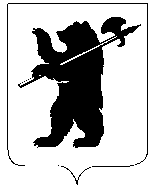 ДЕПАРТАМЕНТ ОБРАЗОВАНИЯМЭРИИ ГОРОДА ЯРОСЛАВЛЯПРИКАЗДЕПАРТАМЕНТ ОБРАЗОВАНИЯМЭРИИ ГОРОДА ЯРОСЛАВЛЯПРИКАЗДЕПАРТАМЕНТ ОБРАЗОВАНИЯМЭРИИ ГОРОДА ЯРОСЛАВЛЯПРИКАЗ       2018       2018№ О проведении городской интеллектуальной игры по праву «Основы правовой культуры»ФИО участника (полностью)дата рожденияОбщеобразовательное учреждение, в котором обучаются участники                   Класс1.2345Образовательное учреждение, направившее участниковОбразовательное учреждение, направившее участниковОбразовательное учреждение, направившее участниковОбразовательное учреждение, направившее участниковФИО (полностью), дата рождения педагога, место работы, должность ФИО (полностью), дата рождения педагога, место работы, должность ФИО (полностью), дата рождения педагога, место работы, должность ФИО (полностью), дата рождения педагога, место работы, должность Контактные телефоны (сотовый, школы)Контактные телефоны (сотовый, школы)Контактные телефоны (сотовый, школы)Контактные телефоны (сотовый, школы)E-mailE-mailE-mailE-mailНазвание команды Название команды Название команды Название команды 